k  5. a) točkiMESTNA OBČINA LJUBLJANAMESTNI SVETODBOR ZA FINANCE Mestni trg 11000 LJUBLJANA POROČILOOdbor za predšolsko vzgojo in izobraževanje je na 18. redni seji, dne 14. 1. 2014, kot zainteresirano delovno telo obravnaval gradivo za 31. sejo Mestnega sveta Mestne občine Ljubljana in ob obravnavi točkePredlog Odloka o rebalansu proračuna Mestne občine Ljubljana za leto 2014 – za področje predšolske vzgoje in izobraževanja sprejel naslednji SKLEP:Odbor za predšolsko vzgojo in izobraževanje podpira predlog Odloka o rebalansu proračuna Mestne občine Ljubljana za leto 2014 s področja predšolske vzgoje in izobraževanja in ga predlaga pristojnemu Odboru za finance in Mestnemu svetu Mestne občine Ljubljana v sprejem. Sklep je bil sprejet s 6 glasovi za, 0 proti od 9 navzočih. 	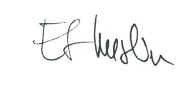 predsednicamag. Eva Strmljan KreslinŠtevilka:03214-1/2013-3Datum:14. 1. 2014Pripravila:Tatjana Zavašnik, višja svetovalka II 